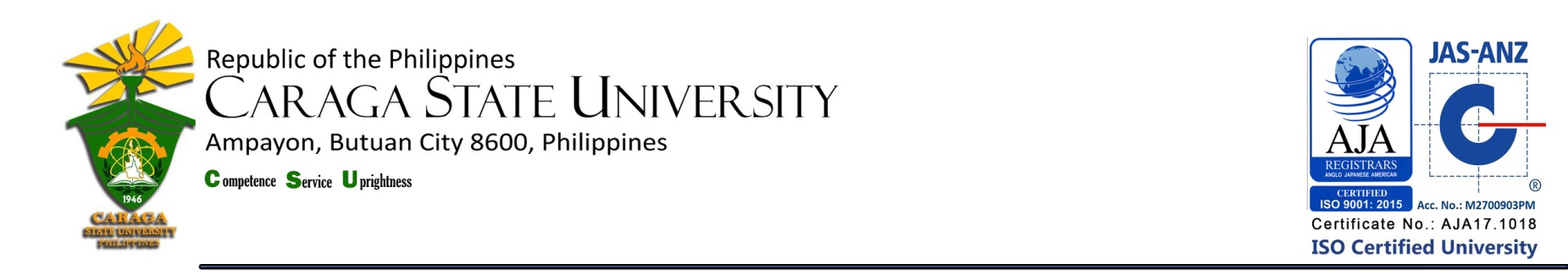 LIBRARY AND INFORMATION SERVICE UNIT															LIST  OF NEW ACQUISITIONSCollege of Engineering and Geo-Sciencesas of December 2018Total Number of Titles		=	52Total Number of Volumes	=	52Prepared by : MERCY G. REYES, RL College Librarian 1  Noted by :  MARIA CORAZON L.TERCERA, RL  University LibrarianTitle / Acc. No.AuthorNo. of CopiesYearCall #Introduction to remote sensing / 20278Hopkins, Max (ed.)12018Cir. 621.3678 In891 2018Disaster management : weather hazards / 20277Berger, Kenneth (ed.)12018Cir. 551.55 D6308 2018Disaster management : planning for emergencies / 20276Parker, Kenneth (ed.)12018Cir. 658.4056 D6308 2018Commercial refrigeration for air conditioning technicians / 20237Wirz, Dick12018Cir. 621.56 W749 2018An introduction to genetic engineering / 20258Irvine, David (ed.)12018Cir. 660.65 In891 2018Principles of instrumental analysis / 20246Skoog, Douglas A.12018Cir.621.31937 Sk55 2018Successful project management / 20248Gido, Jack12018Cir. 658.404 G361 2018Welding principles and applications / 20249Jeffus, Larry12017Cir. 671.52 J388 2017Digital signal processing / 20291Alexander, Winser E.12017Cir. 621.3822 Al261 2017Cartography : science of making maps / 20250Nichollas, Tucker (ed.)12017Cir. 526 C2492 2017Handbook of engineering hydrology / 20167Nur, Tanjina (ed.)12017Gen. Ref. 627.02 H191 2017Project management : processes and methodologies / 20233Fowler, Tyson (ed.)12017Cir. 658.404 P943 2017Heat and mass transfer : a biological context / 20241Datta, Ashim K.12017Res. 621.4022 D2628 2017Title / Acc. No.AuthorNo. of CopiesYearCall #Numerical methods for engineers and scientists using MATLAB / 20245Esfandiari, Ramin S.12017Cir. 620.0028553 Es29 2017Heating and cooling of buildings / 20242Reddy, Agami T.12017Cir. 697 H3523 2017Industrial plastics : theory and applications / 20243Lokensgard, Erik12017Cir. 668.4 L836 2017Beginner's guide to solidworks 2017 / 20234Reyes, Alejandro12017Cir. 620.76 R3305 2017The essentials of managing quality for projects and programmes / 20158Bartlett, John12017Cir. 658.562 B2841 2017Essentials of geology / 20288Shephard, Collin (ed.)12017Cir. 550 Es745 2017Earth observation for land and emergency monitoring / 20165Balzter, Heiko (ed.)12017Cir. 551 Ea76 2017Hydropower engineering / 20168Parks, Edwin (ed.)12017Cir. 621.312134 H9959 2017Field hydrogeology / 20202Brassington, Rick12017Cir. 551.48 B7371 2017Fuzzy logic with engineering applications / 20203Ross, Timothy J.12017Cir.620.001511313 R7331 2017Oil and gas exploration : methods and applications / 20216Gaci, Said (ed.)12017Cir. 665.5384 Oi5 2017Tectonic geomorphology / 20219Bhatnagar, Navodita (ed.)12017Cir. 551.41 T227 2017Materials selection in mechanical design / 20301Ashby, Michael F.12017Res. 620.11 As34 2017Engineering analysis with solidworks simulation / 20079Kurowski, Paul M.12017Cir. 620.76 K966 2017 Mechanics of fluids / 20107Potter, Merle C.12017Cir. 620.106076 P851 2017Statistical thermodynamics / 20123Maczek, Andrew12017Cir. 536.7 M259 2017Title / Acc. No.AuthorNo. of CopiesYearCall #Introduction to radar analysis / 20104Mahafza, Bassem R.12017Cir. 621.3848 M277 2017Ugly's electrical references / 2014212017Cir. 621.3 El253 2017Ugly's residential wiring / 2013912017Cir. 621.3 R311 2017Ugly's conduit bending / 20140Stanfield, Alan W.12017Cir. 620.11244 St246 2017Ugly's electric motors & control / 2014112017Cir. 621.46 El25 2017Mineral economics and policy / 20279Tilton, John E.12016Cir. 333.85 T471 2016Hydrometeorology / 20204Collier, Christopher G.12016Cir. 551.57 C6902 2016Machining : intermediate / 2023012016Cir. 621.8 M1847 2016BIM for landscape / 2016312016Cir. 005.43 B51 2016Structural geology / 20172Fossen, Haakon12016Cir. 551.8 F794 2016Teach yourself electricity and electronics / 20289Gibilisco, Stan12016Res.621.3815 G355 2016Fundamental analysis for dummies / 20149Krantz, Matt12016Cir. 332.6 K863 2016Introduction to geographic information systems / 20103Chang, Kang-tsung12016Cir. 526.0221 C362 2016Advances in oil and gas industry / 20194Urry, Jane (ed.)12015Cir. 681.7665 Ad955 2015Electronic circuits : fundamentals and applications / 20297Tooley, Mike12015Cir. 621.3815 T618 2015Title / Acc. No.AuthorNo. of CopiesYearCall #Statistics for engineers and scientists / 20124Navidi, William12015Cir. 519.502462 N229 2015Fundamentals of chemical engineering thermodynamics / 20092Dahm, Kevin D.12015Cir. 541.369 D139 2015Quality control : concepts and applications / 20117Heen, Theresa (ed.)12015Cir. 658.562 Q252 2015Environmental engineering / 20298Mines, Richard O.12014Cir. 628 M6629 2014Engineering economy / 20080Sullivan, William G.12014Cir.620.00681 Su531 2014Geographical information systems and computer cartography / 20300Jones, Christopher B.12013Cir. 526.0221 J7101 2013Electric circuits, 9eNilsson, James W.12011Cir.621.3192N5992011Introduction to engineering ethics, 2eMartin, Mike W.12010Cir.174.962M3632010